DEGREE OF ACCURACYPearson Edexcel - Tuesday 11 June 2019 - Paper 3 (Calculator) Higher Tier1.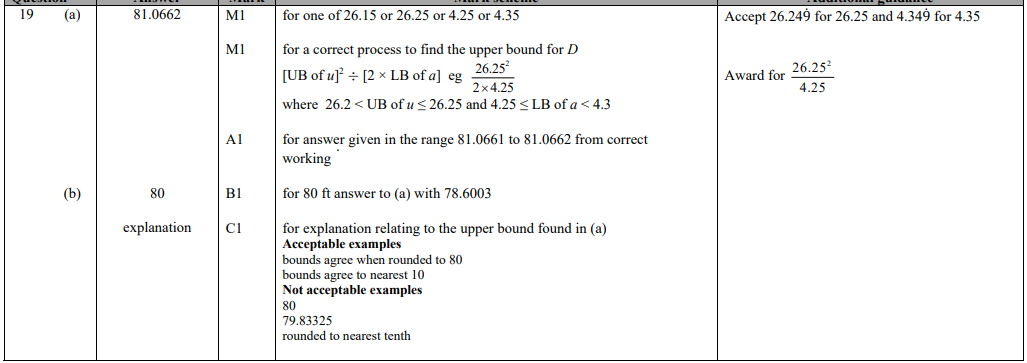 Pearson Edexcel - Monday 12 November 2018 - Paper 3 (Calculator) Higher Tier2.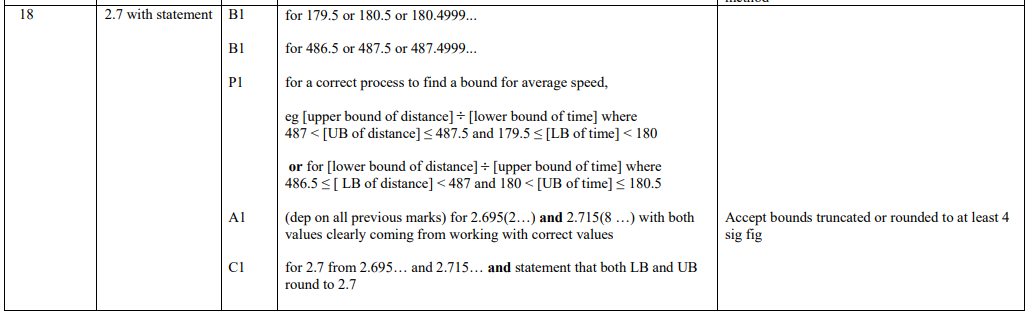 Pearson Edexcel - Thursday 7 June 2018 - Paper 2 (Calculator) Higher Tier3.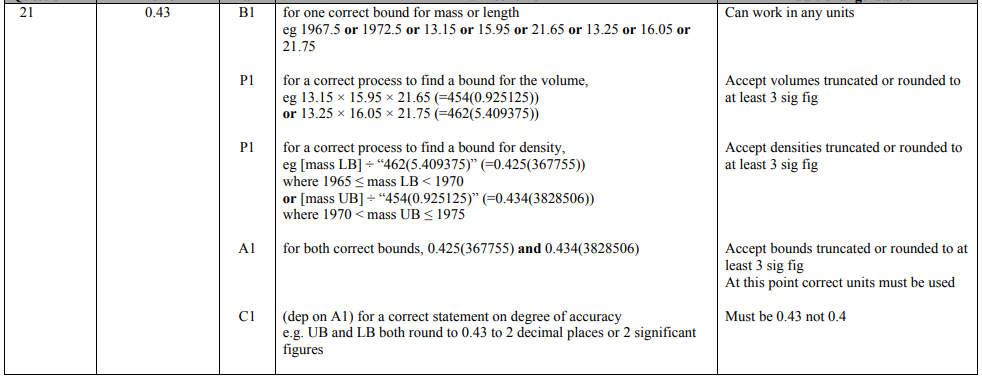 Pearson Edexcel - Tuesday 13 June 2017 - Paper 3 (Calculator) Higher Tier4.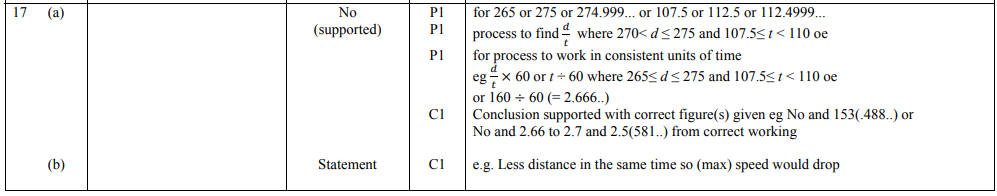 Pearson Edexcel - Specimen Papers Set 1 - Paper 3 (Calculator) Higher Tier5.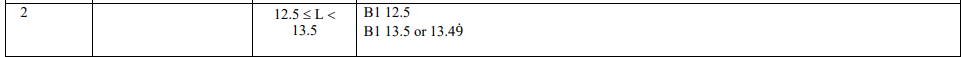 Pearson Edexcel - Sample Paper 2 - (Calculator) Higher Tier6.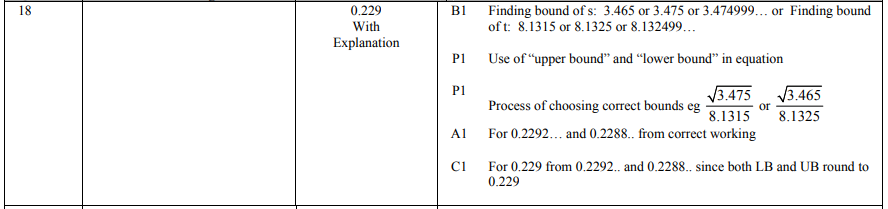 Pearson Edexcel - Sample Paper 2 - (Calculator) Higher Tier7.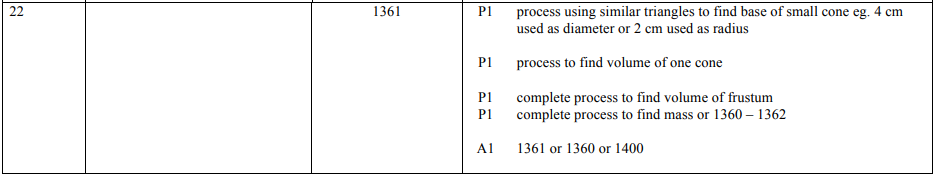 Pearson Edexcel - Monday 4 March 2013 - Paper 2 (Calculator) Higher Tier8.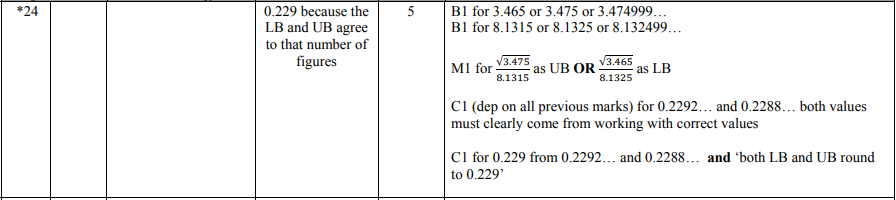 Pearson Edexcel - Monday 5 March 2012 - Paper 4 (Calculator) Higher Tier9.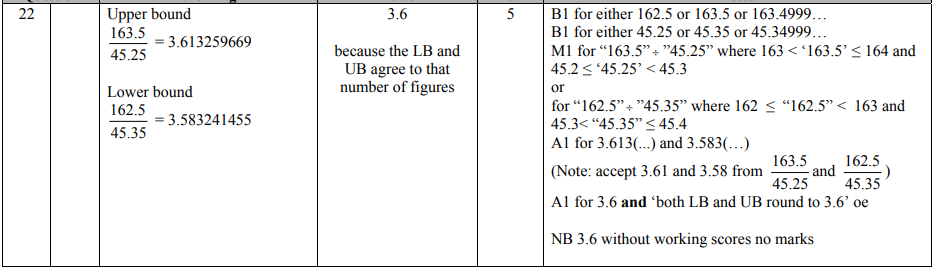 Pearson Edexcel - Tuesday 10 November 2009 - Paper 4 (Calculator) Higher Tier10.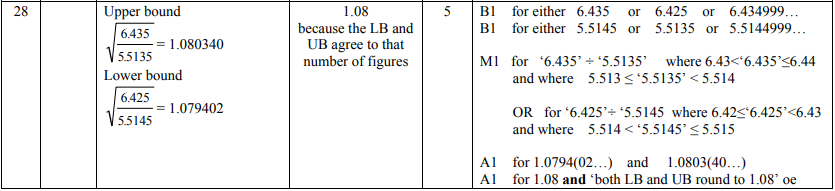 11.